от 28 февраля 2022 г. № 9Об  утверждении  формы  проверочного  листа  (списков  контрольных  вопросов),  применяемого  при  осуществлении  муниципального контроля    на автомобильном транспорте, городском наземном электрическом транспорте и в дорожном хозяйстве в границах населенных пунктов Зеленогорского сельского поселения Моркинского муниципального района Республики Марий ЭлВ  соответствии  со статьей 53 Федерального  закона  от  31.07.2020 «О государственном контроле (надзоре) и муниципальном контроле в Российской Федерации,   Постановлением Правительства РФ от 27.10.2021 N 1844 «Об утверждении требований к разработке, содержанию, общественному обсуждению проектов форм проверочных листов, утверждению, применению, актуализации форм проверочных листов, а также случаев обязательного применения проверочных листов»   Зеленогорская сельская администрация  ПОСТАНОВЛЯЕТ:1. Утвердить  форму  проверочного листа  (списков  контрольных  вопросов),  применяемого  при  осуществлении  муниципального контроля    на автомобильном транспорте, городском наземном электрическом транспорте и в дорожном хозяйстве в границах населенных пунктов Зеленогорского сельского поселения Моркинского муниципального района Республики Марий Эл, согласно приложению к настоящему постановлению.  2.  Настоящее постановление обнародовать и разместить на официальном сайте  Зеленогорской сельской администрации Моркинского муниципального района Республики Марий Эл.Глава Зеленогорской сельской администрации				      		Ю.Н.АнтюшинПриложение  к  постановлению Зеленогорской сельской администрацииот  28.02. 2022 г.. № 9ФОРМАпроверочного  листа (списка  контрольных  вопросов),применяемого при  осуществлении  муниципального  контроля  на автомобильном транспорте, городском наземном электрическом транспорте и в дорожном хозяйстве в границах населенных пунктов  Зеленогорского сельского поселения Моркинского муниципального района Республики Марий ЭлРеквизиты правового акта об утверждении настоящей формы проверочного листа (списка контрольных вопросов) (далее - проверочный лист):Постановление Зеленогорской сельской администрации Моркинсокго муниципального района Республики Марий Эл от ______ 2022 г. № ____ " Об  утверждении  формы  проверочного  листа  (списков  контрольных  вопросов),  применяемого  при  осуществлении  муниципального контроля    на автомобильном транспорте, городском наземном электрическом транспорте и в дорожном хозяйстве в границах населенных пунктов Зеленогорского сельского поселения Моркинского муниципального района Республики Марий Эл».Проверочный  лист  (список  контрольных  вопросов),  применяется инспектором  при  проведении  плановых  проверок  в  рамках  осуществления  муниципального  контроля  на автомобильном транспорте, городском наземном электрическом транспорте и в дорожном хозяйстве в границах населенных пунктов Зеленогорского сельского поселения Моркинского муниципального района Республики Марий Эл .Категория  риска,  класс  (категория)  опасности,  позволяющие  однозначно  идентифицировать  сферу  применения  проверочного  листа:  ____________________________________________________________________________.Наименование  органа  муниципального  контроля:___________________________________________________________.Объект муниципального контроля, в отношении которого проводится контрольное (надзорное) мероприятие:____________________________________________________________.Фамилия, имя и отчество (при наличии) гражданина или индивидуального предпринимателя, его идентификационный номер налогоплательщика и (или) основной государственный регистрационный номер индивидуального предпринимателя, адрес регистрации гражданина или индивидуального предпринимателя, наименование юридического лица, его идентификационный номер налогоплательщика и (или) основной государственный регистрационный номер, адрес юридического лица (его филиалов, представительств, обособленных структурных подразделений), являющихся контролируемыми лицами:  __________________________________________________________________________________________________________________________________________________________  _________________________________________________________________________________________________________________________________________________________________________________________________________________________________________________________________________________________________________________________________________________________________________________________________.Вид  (виды)  деятельности  юридических  лиц,  физических лиц  их  типов  и  (или)  отдельных  характеристик:_______________________________________________________________________.Место  проведения  плановой  проверки  с  заполнением  проверочного  листа  и(или)  указание  на  используемые  юридическим  лицом,  индивидуальным  предпринимателем  производственные  объекты:  _____________________________________________________________________________.Реквизиты  распоряжения  о  проведении  плановой  проверки:  _____________________________________________________________________.Учетный  номер  плановой  проверки  и  дата  присвоения  учетного  номера  проверки  в  едином  реестре  проверок:  _______________________________________________________________________.Должность,  фамилия  и  инициалы  должностного  лица  Зеленогорской сельской администрации Моркинского муниципального района Республики Марий Эл,  проводящего  плановую проверку  и  заполняющего  проверочный  лист:  _______________________________________________________________________.Перечень  вопросов,  отражающих  содержание  обязательных  требований  и  (или)  требований,  установленных законодательством,  муниципальными  правовыми  актами,  ответы  на  которые  однозначно  свидетельствуют  о  соблюдении  или  несоблюдении  юридическим  лицом,  физическим лицом  обязательных  требований,  составляющих  предмет  проверки:Пояснения и дополнения по вопросам, содержащимся в перечне:__________________________________________________________________________ ___________________________________________________________________________________________________________________________________________________________________________________________________________________________________________________________________________________________________________________________________________________________________________________________________________
Подписи лица (лиц), проводящего (проводящих) проверку:Должность    ____________________________________                   /Ф.И.О.Должность    ____________________________________                   /Ф.И.О.
С проверочным листом ознакомлен(а):
___________________________________________________________________________(фамилия, имя, отчество (в случае, если имеется), должность руководителя,иного должностного лица или уполномоченного представителя юридическоголица, индивидуального предпринимателя, его уполномоченного представителя)"__" ____________________ 20__ г.       _________________________________________                                                                                                                                                                                     ( подпись)
Отметка об отказе ознакомления с проверочным листом:_______________________________________________________________________________(фамилия, имя, отчество (в случае, если имеется), уполномоченногодолжностного лица (лиц), проводящего проверку)"__" ____________________ 20__ г.                    _________________________________________                                                                                                                                                                                             (подпись)
Копию проверочного листа получил(а):
___________________________________________________________________________(фамилия, имя, отчество (в случае, если имеется), должность руководителя,иного должностного лица или уполномоченного представителя юридическоголица, индивидуального предпринимателя, его уполномоченного представителя)"__" ____________________ 20__ г.                    _________________________________________                                                                                                                        (подпись)
Отметка об отказе получения проверочного листа:___________________________________________________________________________(фамилия, имя, отчество (в случае, если имеется), уполномоченногодолжностного лица (лиц), проводящего проверку)"__" ____________________ 20__ г.                   _________________________________________                                                                                                                            (подпись)МАРИЙ ЭЛ РЕСПУБЛИКЫСЕМОРКО МУНИЦИПАЛ РАЙОНЫНЗЕЛЕНОГОРСК ЯЛ КУНДЕМАДМИНИСТРАЦИЙЖЕ ПУНЧАЛ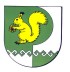 ЗЕЛЕНОГОРСКАЯ СЕЛЬСКАЯ АДМИНИСТРАЦИЯ МОРКИНСКОГО МУНИЦИПАЛЬНОГО РАЙОНА РЕСПУБЛИКИ МАРИЙ ЭЛПОСТАНОВЛЕНИЕQR-кодНа документы, оформляемые контрольным (надзорным) органом, наносится QR-код, сформированный единым реестром, обеспечивающий переход на страницу в информационно-телекоммуникационной сети "Интернет", содержащую запись единого реестра о профилактическом мероприятии, контрольном (надзорном) мероприятии в едином реестре, в рамках которого составлен документ. При использовании для просмотра информации QR-кода сведения отображаются без ограничений доступа к ним, предусмотренных приложением к настоящим ПравиламN п/пВопрос, отражающий содержание обязательных требованийВывод о выполнении установленных требованийВывод о выполнении установленных требованийВывод о выполнении установленных требованийВывод о выполнении установленных требованийВывод о выполнении установленных требованийВывод о выполнении установленных требованийВывод о выполнении установленных требованийВывод о выполнении установленных требованийВывод о выполнении установленных требованийВывод о выполнении установленных требованийВывод о выполнении установленных требованийВывод о выполнении установленных требованийРеквизиты нормативных правовых актов, с указанием их структурных единиц, которыми установлены обязательные требования, требования, установленные муниципальными правовыми актамиРеквизиты нормативных правовых актов, с указанием их структурных единиц, которыми установлены обязательные требования, требования, установленные муниципальными правовыми актамиРеквизиты нормативных правовых актов, с указанием их структурных единиц, которыми установлены обязательные требования, требования, установленные муниципальными правовыми актамиN п/пВопрос, отражающий содержание обязательных требованийданетнетнетнетнетнетнеприменимонеприменимонеприменимопримечание(в случае заполнения графы  "неприменимо")примечание(в случае заполнения графы  "неприменимо")Реквизиты нормативных правовых актов, с указанием их структурных единиц, которыми установлены обязательные требования, требования, установленные муниципальными правовыми актамиРеквизиты нормативных правовых актов, с указанием их структурных единиц, которыми установлены обязательные требования, требования, установленные муниципальными правовыми актамиРеквизиты нормативных правовых актов, с указанием их структурных единиц, которыми установлены обязательные требования, требования, установленные муниципальными правовыми актами12344444455566777Соблюдаются  ли  состав  и  требования  к  содержанию  разделов  проектной  документации  автомобильных  дорог,  их  участков,  состав  и  требования  к  содержанию  разделов  проектной  документации  автомобильных  дорог,  их  участков применительно  к  отдельным  этапам строительства,  реконструкции  автомобильных  дорог,  их  участков,  а  также  состав  и  требования  к  содержанию  разделов  проектной  документации  автомобильных  дорог,  их  участков,  представляемой  на  экспертизу  проектной документации  и  в  органы  государственного  строительного  надзора?пункт  2  статьи  16  Федерального  закона  от  08.11.2007  №257-ФЗ  «Об  автомобильных  дорогах  и  о  дорожной  деятельности  в  Российской  Федерации  и  о  внесении  изменений  в  отдельные  законодательные  акты  Российской  Федерации»пункт  2  статьи  16  Федерального  закона  от  08.11.2007  №257-ФЗ  «Об  автомобильных  дорогах  и  о  дорожной  деятельности  в  Российской  Федерации  и  о  внесении  изменений  в  отдельные  законодательные  акты  Российской  Федерации»пункт  2  статьи  16  Федерального  закона  от  08.11.2007  №257-ФЗ  «Об  автомобильных  дорогах  и  о  дорожной  деятельности  в  Российской  Федерации  и  о  внесении  изменений  в  отдельные  законодательные  акты  Российской  Федерации»2.Согласовано  ли  разрешение  на  строительство,  реконструкцию  автомобильных  дорог  органом  местного  самоуправления?пункт  3  статьи  16  Федерального  закона  от  08.11.2007  №257-ФЗ  «Об  автомобильных  дорогах  и  о  дорожной  деятельности  в  Российской  Федерации  и  о  внесении  изменений  в  отдельные  законодательные  акты  Российской  Федерации»пункт  3  статьи  16  Федерального  закона  от  08.11.2007  №257-ФЗ  «Об  автомобильных  дорогах  и  о  дорожной  деятельности  в  Российской  Федерации  и  о  внесении  изменений  в  отдельные  законодательные  акты  Российской  Федерации»пункт  3  статьи  16  Федерального  закона  от  08.11.2007  №257-ФЗ  «Об  автомобильных  дорогах  и  о  дорожной  деятельности  в  Российской  Федерации  и  о  внесении  изменений  в  отдельные  законодательные  акты  Российской  Федерации»3.Соблюдается  ли  состав  работ  по  ремонту  автомобильных  дорог?пункт  4  статьи  16  Федерального  закона  от  08.11.2007  №257-ФЗ  «Об  автомобильных  дорогах  и  о  дорожной  деятельности  в  Российской  Федерации  и  о  внесении  изменений  в  отдельные  законодательные  акты  Российской  Федерации»;приказ  Минтранса  России  от  16.11.2012  №402  «Об  утверждении  Классификации  работ  по  капитальному  ремонту,  ремонту  и  содержанию  автомобильных  дорог»пункт  4  статьи  16  Федерального  закона  от  08.11.2007  №257-ФЗ  «Об  автомобильных  дорогах  и  о  дорожной  деятельности  в  Российской  Федерации  и  о  внесении  изменений  в  отдельные  законодательные  акты  Российской  Федерации»;приказ  Минтранса  России  от  16.11.2012  №402  «Об  утверждении  Классификации  работ  по  капитальному  ремонту,  ремонту  и  содержанию  автомобильных  дорог»пункт  4  статьи  16  Федерального  закона  от  08.11.2007  №257-ФЗ  «Об  автомобильных  дорогах  и  о  дорожной  деятельности  в  Российской  Федерации  и  о  внесении  изменений  в  отдельные  законодательные  акты  Российской  Федерации»;приказ  Минтранса  России  от  16.11.2012  №402  «Об  утверждении  Классификации  работ  по  капитальному  ремонту,  ремонту  и  содержанию  автомобильных  дорог»4.Осуществляется  ли  содержание  автомобильных  дорог  в  соответствии  с  требованиями  технических  регламентов  в  целях  обеспечения  сохранности  автомобильных  дорог,  а  также  организации  дорожного  движения,  в  том  числе  посредством  поддержания  бесперебойного  движения  транспортных  средств  по  автомобильным  дорогам  и  безопасных  условий  такого  движения?пункты  1,  2  статьи  17  Федерального  закона  от  08.11.2007  №257-ФЗ  «Об  автомобильных  дорогах  и  о  дорожной  деятельности  в  Российской  Федерации  и  о  внесении  изменений  в  отдельные  законодательные  акты  Российской  Федерации»пункты  1,  2  статьи  17  Федерального  закона  от  08.11.2007  №257-ФЗ  «Об  автомобильных  дорогах  и  о  дорожной  деятельности  в  Российской  Федерации  и  о  внесении  изменений  в  отдельные  законодательные  акты  Российской  Федерации»пункты  1,  2  статьи  17  Федерального  закона  от  08.11.2007  №257-ФЗ  «Об  автомобильных  дорогах  и  о  дорожной  деятельности  в  Российской  Федерации  и  о  внесении  изменений  в  отдельные  законодательные  акты  Российской  Федерации»5.Соблюдается  ли  состав  работ  по  содержанию  автомобильных  дорог?пункт  3  статьи  17  Федерального  закона  от  08.11.2007  №  257-ФЗ  «Об  автомобильных  дорогах  и  о  дорожной  деятельности  в  Российской  Федерации  и  о  внесении  изменений  в  отдельные  законодательные  акты  Российской  Федерации»;приказ  Минтранса  России  от  16.11.2012  №402  «Об  утверждении  Классификации  работ  по  капитальному  ремонту,  ремонту  и  содержанию  автомобильных  дорог»пункт  3  статьи  17  Федерального  закона  от  08.11.2007  №  257-ФЗ  «Об  автомобильных  дорогах  и  о  дорожной  деятельности  в  Российской  Федерации  и  о  внесении  изменений  в  отдельные  законодательные  акты  Российской  Федерации»;приказ  Минтранса  России  от  16.11.2012  №402  «Об  утверждении  Классификации  работ  по  капитальному  ремонту,  ремонту  и  содержанию  автомобильных  дорог»пункт  3  статьи  17  Федерального  закона  от  08.11.2007  №  257-ФЗ  «Об  автомобильных  дорогах  и  о  дорожной  деятельности  в  Российской  Федерации  и  о  внесении  изменений  в  отдельные  законодательные  акты  Российской  Федерации»;приказ  Минтранса  России  от  16.11.2012  №402  «Об  утверждении  Классификации  работ  по  капитальному  ремонту,  ремонту  и  содержанию  автомобильных  дорог»6.Осуществляется  ли  ремонт  автомобильных  дорог  в  соответствии  с  требованиями  технических  регламентов  в  целях  поддержания  бесперебойного  движения  транспортных  средств  по  автомобильным  дорогам  и  безопасных  условий  такого  движения,  а  также  обеспечения  сохранности  автомобильных  дорог?пункт  1  статьи  18  Федерального  закона  от  08.11.2007  №  257-ФЗ  «Об  автомобильных  дорогах  и  о  дорожной  деятельности  в  Российской  Федерации  и  о  внесении  изменений  в  отдельные  законодательные  акты  Российской  Федерации»пункт  1  статьи  18  Федерального  закона  от  08.11.2007  №  257-ФЗ  «Об  автомобильных  дорогах  и  о  дорожной  деятельности  в  Российской  Федерации  и  о  внесении  изменений  в  отдельные  законодательные  акты  Российской  Федерации»пункт  1  статьи  18  Федерального  закона  от  08.11.2007  №  257-ФЗ  «Об  автомобильных  дорогах  и  о  дорожной  деятельности  в  Российской  Федерации  и  о  внесении  изменений  в  отдельные  законодательные  акты  Российской  Федерации»7.Осуществляется  ли  прокладка,  перенос  или  переустройство  инженерных  коммуникаций,  их  эксплуатация  в  границах  полосы  отвода  автомобильной  дороги  на  основании  договора,  заключаемого  владельцами  таких  инженерных  коммуникаций  с  владельцем  автомобильной  дороги?пункт  2  статьи  19  Федерального  закона  от  08.11.2007  №257-ФЗ  «Об  автомобильных  дорогах  и  о  дорожной  деятельности  в  Российской  Федерации  и  о  внесении  изменений  в  отдельные  законодательные  акты  Российской  Федерации»пункт  2  статьи  19  Федерального  закона  от  08.11.2007  №257-ФЗ  «Об  автомобильных  дорогах  и  о  дорожной  деятельности  в  Российской  Федерации  и  о  внесении  изменений  в  отдельные  законодательные  акты  Российской  Федерации»пункт  2  статьи  19  Федерального  закона  от  08.11.2007  №257-ФЗ  «Об  автомобильных  дорогах  и  о  дорожной  деятельности  в  Российской  Федерации  и  о  внесении  изменений  в  отдельные  законодательные  акты  Российской  Федерации»8.Осуществляется  ли  прокладка,  перенос,  переустройство,  эксплуатация  инженерных  коммуникаций  в  границах  полос  отвода  и  придорожных  полос  автомобильных  дорог  в  соответствии  с  техническими  требованиями  и  условиями,  установленными  договором  между  владельцами  автомобильных  дорог  и  инженерных  коммуникаций?пункт  2  статьи  19  Федерального  закона  от  08.11.2007  №  257-ФЗ  «Об  автомобильных  дорогах  и  о  дорожной  деятельности  в  Российской  Федерации  и  о  внесении  изменений  в  отдельные  законодательные  акты  Российской  Федерации»пункт  2  статьи  19  Федерального  закона  от  08.11.2007  №  257-ФЗ  «Об  автомобильных  дорогах  и  о  дорожной  деятельности  в  Российской  Федерации  и  о  внесении  изменений  в  отдельные  законодательные  акты  Российской  Федерации»пункт  2  статьи  19  Федерального  закона  от  08.11.2007  №  257-ФЗ  «Об  автомобильных  дорогах  и  о  дорожной  деятельности  в  Российской  Федерации  и  о  внесении  изменений  в  отдельные  законодательные  акты  Российской  Федерации»9.Выдано  ли  органом  местного  самоуправления  разрешение  на  строительство  в  случае прокладки,  переноса,  переустройства  инженерных  коммуникаций  в  границах  придорожных  полос  автомобильной  дороги?пункт  5  статьи  19  Федерального  закона  от  08.11.2007  №257-ФЗ  «Об  автомобильных  дорогах  и  о  дорожной  деятельности  в  Российской  Федерации  и  о  внесении  изменений  в  отдельные  законодательные  акты  Российской  Федерации»10.Осуществляется  ли  размещение  объектов  дорожного  сервиса  в  границах  полосы  отвода  автомобильной  дороги  в  соответствии  с  документацией  по  планировке  территории  и  требованиями  технических  регламентов?пункт  1  статьи  22  Федерального  закона  от  08.11.2007  №257-ФЗ  «Об  автомобильных  дорогах  и  о  дорожной  деятельности  в  Российской  Федерации  и  о  внесении  изменений  в  отдельные  законодательные  акты  Российской  Федерации»11.Не  ухудшают  ли  объекты  дорожного  сервиса  видимость  на  автомобильной  дороге,  другие  условия  безопасности  дорожного  движения,  а  также  условия  использования  и  содержания  автомобильной  дороги  и  расположенных  на  ней  сооружений  и  иных  объектов?пункт  3  статьи  22  Федерального  закона  от  08.11.2007  №  257-ФЗ  «Об  автомобильных  дорогах  и  о  дорожной  деятельности  в  Российской  Федерации  и  о  внесении  изменений  в  отдельные  законодательные  акты  Российской  Федерации»пункт  3  статьи  22  Федерального  закона  от  08.11.2007  №  257-ФЗ  «Об  автомобильных  дорогах  и  о  дорожной  деятельности  в  Российской  Федерации  и  о  внесении  изменений  в  отдельные  законодательные  акты  Российской  Федерации»12.Выдано  ли  органом  местного  самоуправления  при  строительстве,  реконструкции  объектов  дорожного  сервиса,  размещаемых  в  границах  полосы  отвода  автомобильной  дороги  местного  значения,  разрешение  на  строительство?пункт  4  статьи  22  Федерального  закона  от  08.11.2007  №257-ФЗ  «Об  автомобильных  дорогах  и  о  дорожной  деятельности  в  Российской  Федерации  и  о  внесении  изменений  в  отдельные  законодательные  акты  Российской  Федерации»пункт  4  статьи  22  Федерального  закона  от  08.11.2007  №257-ФЗ  «Об  автомобильных  дорогах  и  о  дорожной  деятельности  в  Российской  Федерации  и  о  внесении  изменений  в  отдельные  законодательные  акты  Российской  Федерации»пункт  4  статьи  22  Федерального  закона  от  08.11.2007  №257-ФЗ  «Об  автомобильных  дорогах  и  о  дорожной  деятельности  в  Российской  Федерации  и  о  внесении  изменений  в  отдельные  законодательные  акты  Российской  Федерации»13.Оборудованы  ли  объекты  дорожного  сервиса  стоянками  и  местами  остановки  транспортных  средств,  а  также  подъездами,  съездами  и  примыканиями  в  целях  обеспечения  доступа  к  ним  с  автомобильной  дороги?пункт  6  статьи  22  Федерального  закона  от  08.11.2007  №257-ФЗ  «Об  автомобильных  дорогах  и  о  дорожной  деятельности  в  Российской  Федерации  и  о  внесении  изменений  в  отдельные  законодательные  акты  Российской  Федерации»пункт  6  статьи  22  Федерального  закона  от  08.11.2007  №257-ФЗ  «Об  автомобильных  дорогах  и  о  дорожной  деятельности  в  Российской  Федерации  и  о  внесении  изменений  в  отдельные  законодательные  акты  Российской  Федерации»пункт  6  статьи  22  Федерального  закона  от  08.11.2007  №257-ФЗ  «Об  автомобильных  дорогах  и  о  дорожной  деятельности  в  Российской  Федерации  и  о  внесении  изменений  в  отдельные  законодательные  акты  Российской  Федерации»14.Осуществляется  ли  в  границах  полос  отвода  автомобильной  дороги  выполнение  работ,  не  связанных  со  строительством,  с  реконструкцией,  капитальным  ремонтом,  ремонтом  и  содержанием  автомобильной  дороги,  а  также  с  размещением  объектов  дорожного  сервиса?пункт  3  статьи  25  Федерального  закона  от  08.11.2007  №257-ФЗ  «Об  автомобильных  дорогах  и  о  дорожной  деятельности  в  Российской  Федерации  и  о  внесении  изменений  в  отдельные  законодательные  акты  Российской  Федерации»пункт  3  статьи  25  Федерального  закона  от  08.11.2007  №257-ФЗ  «Об  автомобильных  дорогах  и  о  дорожной  деятельности  в  Российской  Федерации  и  о  внесении  изменений  в  отдельные  законодательные  акты  Российской  Федерации»пункт  3  статьи  25  Федерального  закона  от  08.11.2007  №257-ФЗ  «Об  автомобильных  дорогах  и  о  дорожной  деятельности  в  Российской  Федерации  и  о  внесении  изменений  в  отдельные  законодательные  акты  Российской  Федерации»15.Размещены  ли  в  границах  полос  отвода  автомобильной  дороги  здания,  строения,  сооружения  и  другие  объекты,  не  предназначенные  для  обслуживания  автомобильной  дороги,  ее  строительства,  реконструкции,  капитального  ремонта,  ремонта  и  содержания  и  не  относящиеся  к  объектам  дорожного  сервиса?пункт  3  статьи  25  Федерального  закона  от  08.11.2007  №  257-ФЗ  «Об  автомобильных  дорогах  и  о  дорожной  деятельности  в  Российской  Федерации  и  о  внесении  изменений  в  отдельные  законодательные  акты  Российской  Федерации»пункт  3  статьи  25  Федерального  закона  от  08.11.2007  №  257-ФЗ  «Об  автомобильных  дорогах  и  о  дорожной  деятельности  в  Российской  Федерации  и  о  внесении  изменений  в  отдельные  законодательные  акты  Российской  Федерации»пункт  3  статьи  25  Федерального  закона  от  08.11.2007  №  257-ФЗ  «Об  автомобильных  дорогах  и  о  дорожной  деятельности  в  Российской  Федерации  и  о  внесении  изменений  в  отдельные  законодательные  акты  Российской  Федерации»16.Производится  ли  в  границах  полос  отвода  автомобильной  дороги  распашка  земельных  участков,  покос  травы,  осуществление  рубок  и  повреждение  лесных  насаждений  и  иных  многолетних  насаждений,  снятие  дерна  и  выемка  грунта,  за  исключением  работ  по  содержанию  полосы  отвода  автомобильной  дороги  или  ремонту  автомобильной  дороги,  ее  участков?пункт  3  статьи  25  Федерального  закона  от  08.11.2007  №  257-ФЗ  «Об  автомобильных  дорогах  и  о  дорожной  деятельности  в  Российской  Федерации  и  о  внесении  изменений  в  отдельные  законодательные  акты  Российской  Федерации»пункт  3  статьи  25  Федерального  закона  от  08.11.2007  №  257-ФЗ  «Об  автомобильных  дорогах  и  о  дорожной  деятельности  в  Российской  Федерации  и  о  внесении  изменений  в  отдельные  законодательные  акты  Российской  Федерации»пункт  3  статьи  25  Федерального  закона  от  08.11.2007  №  257-ФЗ  «Об  автомобильных  дорогах  и  о  дорожной  деятельности  в  Российской  Федерации  и  о  внесении  изменений  в  отдельные  законодательные  акты  Российской  Федерации»17.Согласовано  ли  в  письменной  форме  владельцем  автомобильной  дороги  строительство,  реконструкция  в  границах  придорожных  полос  автомобильной  дороги  объектов  капитального  строительства,  объектов,  предназначенных  для  осуществления  дорожной  деятельности,  объектов  дорожного  сервиса,  установка  рекламных  конструкций,  информационных  щитов  и  указателей?пункт  8  статьи  26  Федерального  закона  от  08.11.2007  №  257-ФЗ  «Об  автомобильных  дорогах  и  о  дорожной  деятельности  в  Российской  Федерации  и  о  внесении  изменений  в  отдельные  законодательные  акты  Российской  Федерации»пункт  8  статьи  26  Федерального  закона  от  08.11.2007  №  257-ФЗ  «Об  автомобильных  дорогах  и  о  дорожной  деятельности  в  Российской  Федерации  и  о  внесении  изменений  в  отдельные  законодательные  акты  Российской  Федерации»пункт  8  статьи  26  Федерального  закона  от  08.11.2007  №  257-ФЗ  «Об  автомобильных  дорогах  и  о  дорожной  деятельности  в  Российской  Федерации  и  о  внесении  изменений  в  отдельные  законодательные  акты  Российской  Федерации»18.Содержит  ли  письменное  согласие  технические  требования  и  условия,  подлежащие  обязательному  исполнению  лицами,  осуществляющими  строительство,  реконструкцию  в  границах  придорожных  полос  автомобильной  дороги  объектов  капитального  строительства,  объектов,  предназначенных  для  осуществления  дорожной  деятельности,  объектов  дорожного  сервиса,  установку  рекламных  конструкций,  информационных  щитов  и  указателей?пункт  8  статьи  26  Федерального  закона  от  08.11.2007  №  257-ФЗ  «Об  автомобильных  дорогах  и  о  дорожной  деятельности  в  Российской  Федерации  и  о  внесении  изменений  в  отдельные  законодательные  акты  Российской  Федерации»пункт  8  статьи  26  Федерального  закона  от  08.11.2007  №  257-ФЗ  «Об  автомобильных  дорогах  и  о  дорожной  деятельности  в  Российской  Федерации  и  о  внесении  изменений  в  отдельные  законодательные  акты  Российской  Федерации»пункт  8  статьи  26  Федерального  закона  от  08.11.2007  №  257-ФЗ  «Об  автомобильных  дорогах  и  о  дорожной  деятельности  в  Российской  Федерации  и  о  внесении  изменений  в  отдельные  законодательные  акты  Российской  Федерации»19.Соблюдаются ли требования перевозки пассажиров и багажа?Ст. 19 -22 Федерального закона от 8 ноября 2007 г. N 259-ФЗ "Устав автомобильного транспорта и городского наземного электрического транспорта"Ст. 19 -22 Федерального закона от 8 ноября 2007 г. N 259-ФЗ "Устав автомобильного транспорта и городского наземного электрического транспорта"Ст. 19 -22 Федерального закона от 8 ноября 2007 г. N 259-ФЗ "Устав автомобильного транспорта и городского наземного электрического транспорта"20.Соблюдаются ли требования к проектируемым, строящемся, реконструируемым, капитально ремонтируемым и эксплуатируемым объектам дорожного и придорожного сервиса, предназначенного для размещения на автомобильных дорогах общего пользования с целью обслуживания участников дорожного движения по пути следования?ГОСТ 33062-2014 «Дороги автомобильные общего пользования. Требования к размещению объектов дорожного и придорожного сервиса»ГОСТ 33062-2014 «Дороги автомобильные общего пользования. Требования к размещению объектов дорожного и придорожного сервиса»ГОСТ 33062-2014 «Дороги автомобильные общего пользования. Требования к размещению объектов дорожного и придорожного сервиса»21.Соблюдаются ли Правила
перевозок пассажиров и багажа автомобильным транспортом и городским наземным электрическим транспортом?Постановление Правительства РФ от 1 октября 2020 г. N 1586 "Об утверждении Правил перевозок пассажиров и багажа автомобильным транспортом и городским наземным электрическим транспортом"Постановление Правительства РФ от 1 октября 2020 г. N 1586 "Об утверждении Правил перевозок пассажиров и багажа автомобильным транспортом и городским наземным электрическим транспортом"Постановление Правительства РФ от 1 октября 2020 г. N 1586 "Об утверждении Правил перевозок пассажиров и багажа автомобильным транспортом и городским наземным электрическим транспортом"22.Соблюдается ли Порядок создания и использования, в том числе на платной основе парковок (парковочных мест), расположенных на автомобильных дорогах общего пользования местного значения ?Постановление Зеленогорской сельской администрации  от 21.12.2012 № 61 " Об утверждении Порядка создания и использования, в том числе на платной основе, парковок (парковочных мест), расположенных на автомобильных дорогах общего пользования местного значения Зеленогорского сельского поселения Моркинского муниципального района Республики Марий Эл»Постановление Зеленогорской сельской администрации  от 21.12.2012 № 61 " Об утверждении Порядка создания и использования, в том числе на платной основе, парковок (парковочных мест), расположенных на автомобильных дорогах общего пользования местного значения Зеленогорского сельского поселения Моркинского муниципального района Республики Марий Эл»Постановление Зеленогорской сельской администрации  от 21.12.2012 № 61 " Об утверждении Порядка создания и использования, в том числе на платной основе, парковок (парковочных мест), расположенных на автомобильных дорогах общего пользования местного значения Зеленогорского сельского поселения Моркинского муниципального района Республики Марий Эл»